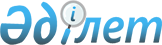 О распределении государственного образовательного заказа на подготовку специалистов с высшим образованием по специальностям на 2010/2011 учебный годПриказ Министра образования и науки Республики Казахстан от 9 июня 2010 года № 289. Зарегистрирован в Министерстве юстиции Республики Казахстан 7 июля 2010 года № 6326      Примечание РЦПИ!

      Порядок введения в действие приказа см. п. 5.

      В целях реализации постановления Правительства Республики Казахстан от 6 мая 2010 года № 384 "Об утверждении государственного образовательного заказа на подготовку специалистов с высшим и послевузовским образованием, а также с техническим и профессиональным образованием в организациях образования, финансируемых из республиканского бюджета (за исключением подготовки специалистов в организациях образования Комитета национальной безопасности Республики Казахстан) на 2010/2011 учебный год" ПРИКАЗЫВАЮ:



      1. Распределить:



      1) государственный образовательный заказ на подготовку специалистов с высшим образованием на 2010/2011 учебный год в разрезе специальностей по очной форме обучения, согласно приложению 1;



      2) государственный образовательный заказ на подготовку специалистов с высшим образованием на 2010/2011 учебный год в разрезе специальностей по заочной форме обучения, согласно приложению 2.



      2. Департаменту высшего и послевузовского образования (Г. Дугалова):



      1) организовать работу по определению высших учебных заведений, предоставляющих образовательные услуги для обладателей образовательных грантов;



      2) обеспечить государственную регистрацию настоящего приказа в Министерстве юстиции Республики Казахстан;



      3) после прохождения государственной регистрации опубликовать настоящий приказ в средствах массовой информации.



      3. Финансовому департаменту (Т. Нургожаева) осуществить финансирование высших учебных заведений в соответствии с контингентом студентов, зачисленных по государственному образовательному заказу.



      4. Контроль за исполнением настоящего приказа возложить на вице-министра Сарыбекова М.Н.



      5. Настоящий приказ вводится в действие со дня его первого официального опубликования.      Министр                                    Ж. Туймебаев

Приложение 1           

к приказу Министра образования и

науки Республики Казахстан  

от 9 июня 2010 года № 289                  

 Государственный образовательный заказ

         на подготовку специалистов с высшим образованием

         на 2010/2011 учебный год в разрезе специальностей

                       по очной форме обучения

Приложение 2           

к приказу Министра образования и 

науки Республики Казахстан    

от 9 июня 2010 года № 289    

                  Государственный образовательный заказ

           на подготовку специалистов с высшим образованием

           на 2010/2011 учебный год в разрезе специальностей

                       по заочной форме обучения      Сноска. Приложение 2 с изменениями, внесенными приказом и.о. Министра образования и науки РК от 23.07.2010 № 396 (порядок введения в действие см. п. 5).
					© 2012. РГП на ПХВ «Институт законодательства и правовой информации Республики Казахстан» Министерства юстиции Республики Казахстан
				КодНаименование

специальностейОбразовательные грантыОбразовательные грантыОбразовательные грантыОбразовательные грантыОбразовательные грантыОбразовательные грантыОбразовательные грантыКодНаименование

специальностейИ

Т

О

Г

Ополное обучениеполное обучениеполное обучениесокращенное обучениесокращенное обучениесокращенное обучениеКодНаименование

специальностейИ

Т

О

Г

Овсегоказрусвсегоказрус1. Образование1. Образование1. Образование1. Образование1. Образование1. Образование1. Образование1. Образование1. Образование5В010100Дошкольное обучение

и воспитание40020012080200120805В010200Педагогика и методика

начального обучения3202561451116436285В010300Педагогика и психология240190115755030205В010400Начальная военная

подготовка20012070508050305В010500Дефектология250200120805020305В010600Музыкальное образование25023014090201555В010700Изобразительное

искусство и черчение17014085553015155В010800Физическая культура

и спорт5004202551658050305В010900Математика55045027018010060405В011000Физика3843542151393015155В011100Информатика45035021014010060405В011200Химия3503502101405В011300Биология240240145955В011400История2852851701155В011500Основы права и экономики200200120805В011600География200200120805В011700Казахский язык и

литература47040040070705В011800Русский язык и литература20015015050505ВО11900Иностранный язык: два

иностранных языка:

английский язык7106403852557042285В011900Иностранный язык: два

иностранных языка:

немецкий язык10010060405ВО11900Иностранный язык: два

иностранных языка:

французский язык303015155В012000Профессиональное обучение110095057038015090605В012100Казахский язык илитература

в школах с неказахским

языком обучения9090905В012200Русский язык и литература в

школах с нерусским языком

обучения5050505В012300Социальная педагогика и

самопознание300300180120ВСЕГО80396895421026851144686458Квота для детей сирот (1 %)84Квота для лиц, приравненных

по льготам и гарантиям

к участникам войны и

инвалидам войны (0,5 %)42Квота для инвалидов I, II

групп, инвалидов с детства,

детей инвалидов (0,5 %)42Квота для лиц казахской

национальности, не

являющихся гражданами РК

(2 %)168ИТОГО83752. Гуманитарные науки2. Гуманитарные науки2. Гуманитарные науки2. Гуманитарные науки2. Гуманитарные науки2. Гуманитарные науки2. Гуманитарные науки2. Гуманитарные науки2. Гуманитарные науки5В020100Философия20201285В020200Международные отношения616137245В020300История656540255В020400Культурология505030205В020500Филология: казахский язык8080805В020500Филология: русский язык4444445В020600Религиоведение404025155В020700Переводческое дело12012070505В020800Археология и этнология404025155В020900Востоковедение15151055ВО21000Иностранная филология:

английский язык303018125В021000Иностранная филология:

немецкий язык1010555В021000Иностранная филология:

арабский язык5555В021000Иностранная филология:

турецкий язык15151055В021000Иностранная филология:

корейский язык1010555В021000Иностранная филология:

китайский язык1010555В021000Иностранная филология:

японский язык1010555В021000Иностранная филология:

персидский язык1010555В021000Иностранная филология:

узбекский язык5555В021000Иностранная филология:

уйгурский язык5555В021000Иностранная филология:

индийский язык (хинди, урду)5555В021000Иностранная филология:

французский язык66335В021000Иностранная филология:

польский язык55325В021100Теология1010645В021200Тюркология2020128ВСЕГО691691426265Квота для детей сирот (1 %)7Квота для инвалидов I, II

групп, инвалидов с детства,

детей инвалидов (0,5 %)4Квота для лиц, приравненных

по льготам и гарантиям к

участникам войны и инвалидам

войны (0,5 %)4Квота для лиц казахской

национальности, не

являющихся гражданами РК

(2 %)14ИТОГО7203. Право3. Право3. Право3. Право3. Право3. Право3. Право3. Право3. Право5В030100Юриспруденция10010060405В030200Международное право505030205В030300Правоохранительная

деятельность323220125В030400Таможенное дело30302010ВСЕГО21221213082Квота для детей сирот (1 %)2Квота для инвалидов I, II

групп, инвалидов с детства,

детей инвалидов (0,5 %)1Квота для лиц, приравненных

по льготам и гарантиям к

участникам войны и инвалидам

войны (0,5 %)1Квота для лиц казахской

национальности, не

являющихся гражданами РК 

(2 %)4ИТОГО2204. Искусство4. Искусство4. Искусство4. Искусство4. Искусство4. Искусство4. Искусство4. Искусство4. Искусство5В040200Инструментальное

исполнительство85В040300Вокальное искусство88535В040400Традиционное музыкальное

искусство88535В040600Режиссура1010555В040900Хореография1010555В041300Живопись1010555В041400Графика88535В041700Декоративное искусство15151055В041900Музейное дело и охрана

памятников303020105В042000Архитектура505030205В042100Дизайн404025155В042200Издательское дело1515105ВСЕГО21221213082Квота для детей сирот (1 %)2Квота для инвалидов I, II

групп, инвалидов с детства,

детей инвалидов (0,5 %)1Квота для лиц, приравненных

по льготам и гарантиям к

участникам войны и инвалидам

войны (0,5 %)1Квота для лиц казахской

национальности, не

являющихся гражданами РК

(2 %)4ИТОГО2205. Социальные науки, экономика и бизнес5. Социальные науки, экономика и бизнес5. Социальные науки, экономика и бизнес5. Социальные науки, экономика и бизнес5. Социальные науки, экономика и бизнес5. Социальные науки, экономика и бизнес5. Социальные науки, экономика и бизнес5. Социальные науки, экономика и бизнес5. Социальные науки, экономика и бизнес5В050100Социология404025155В050200Политология303018125В050300Психология505030205В050400Журналистика606035255В050500Регионоведение303018125В050600Экономика656545205В050700Менеджмент464630165В050800Учет и аудит606035255В050900Финансы606035255В051000Государственное и местное

управление505030205В051100Маркетинг505030205В051200Статистика15151055В051300Мировая экономика404025155В051400Связь с общественностью353520155В051500Архивоведение,

документоведение и

документационное обеспечение1010555В051900Организация и нормирование

труда20201010ВСЕГО661661401260Квота для детей сирот (1 %)7Квота для инвалидов I, II

групп, инвалидов с детства,

детей инвалидов (0,5 %)4Квота для лиц, приравненных

по льготам и гарантиям к

участникам войны и инвалидам

войны (0,5 %)4Квота для лиц казахской

национальности, не

являющихся гражданами РК

(2 %)14ИТОГО6906. Естественные науки6. Естественные науки6. Естественные науки6. Естественные науки6. Естественные науки6. Естественные науки6. Естественные науки6. Естественные науки6. Естественные науки5В060100Математика11011065455В060200Информатика16016095655В060300Механика707040305В060400Физика909055355В060500Ядерная физика808050305В060600Химия808050305В060700Биология808050305В060800Экология12012075455В060900География505030205В061000Гидрология303020105В061100Астрономия404025155В061200Метеорология50503020ВСЕГО960960585375Квота для детей сирот (1 %)10Квота для инвалидов I, II

групп, инвалидов с детства,

детей инвалидов (0,5 %)5Квота для лиц, приравненных

по льготам и гарантиям к

участникам войны и инвалидам

войны (0,5 %)5Квота для лиц казахской

национальности, не

являющихся гражданами РК

(2 %)20ИТОГО10007. Технические науки и технологии7. Технические науки и технологии7. Технические науки и технологии7. Технические науки и технологии7. Технические науки и технологии7. Технические науки и технологии7. Технические науки и технологии7. Технические науки и технологии7. Технические науки и технологии5ВО70100Биотехнология15015090605В070200Автоматизация и управление3003001801205ВО70300Информационные системы5155153102055В070400Вычислительная техника и

программное обеспечение5205203152055ВО70500Математическое и

компьютерное моделирование808050305ВО70600Геология и разведка

месторождений полезных

ископаемых230230135955ВО70700Горное дело3603602151455ВО70800Нефтегазовое дело5005003002005ВО70900Металлургия5805803452355ВО71000Материаловедение и

технология новых материалов16016095655ВО71100Геодезия и картография16016095655ВО71200Машиностроение6106103652455ВО71300Транспорт, транспортная

техника и технологии6706704002705В071400Авиационная техника и

технологии150150100505В071500Морская техника и технологии10010060405В071600Приборостроение2502501501005В071700Теплоэнергетика3003001801205В071800Электроэнергетика5005003002005В071900Радиотехника, электроника и

телекоммуникации4504502701805В072000Химическая технология

неорганических веществ2502501501005В072100Химическая технология

органических веществ2802801651155В072200Полиграфия505030205В072300Техническая физика909055355В072400Технологические машины и

оборудование (по отраслям)6306303752555В072500Технология деревообработки и

изделий из дерева (по

областям применения)808045355В072600Технология и конструирование

изделий легкой промышленности4004002401605В072700Технология

продовольственных продуктов200200120805В072800Технология перерабатывающих

производств (по отраслям)230230165655В072900Строительство7407404452955В073000Производство строительных

материалов, изделий и

конструкций2402401401005В073100Безопасность

жизнедеятельности и защита

окружающей среды200200120805В073200Стандартизация, сертификация

и метрология (по отраслям)2502501501005В073300Технология и проектирование

текстильных материалов808045355В073700Обогащение полезных

ископаемых606035255В073800Технология обработки

материалов давлением707040305В074300Летная эксплуатация

летательных аппаратов и

двигателей606035255В074500Транспортное строительство1010645В074600Космическая техника и

технологии303015155В074800Технология фармацевтического

производства30301515ВСЕГО105651056563464219Квота для детей сирот (1 %)110Квота для инвалидов I, II

групп, инвалидов с детства,

детей инвалидов (0,5 %)55Квота для лиц, приравненных

по льготам и гарантиям к

участникам войны и инвалидам

войны (0,5 %)55Квота для лиц казахской

национальности, не являющихся

гражданами РК (2 %)220ИТОГО110058. Сельскохозяйственные науки8. Сельскохозяйственные науки8. Сельскохозяйственные науки8. Сельскохозяйственные науки8. Сельскохозяйственные науки8. Сельскохозяйственные науки8. Сельскохозяйственные науки8. Сельскохозяйственные науки8. Сельскохозяйственные науки5В080100Агрономия4004002401605В080200Технология производства

продуктов животноводства2702701701005ВО80300Охотоведение и звероводство404025155ВО80400Рыбное хозяйство и

промышленное рыболовство505035155ВО80500Водные ресурсы и

водопользование13013080505ВО80600Аграрная техника и технология2452451451005ВО80700Лесные ресурсы и лесоводство808045355ВО80800Почвоведение и агрохимия13013080505ВО80900Плодоовощеводство303020105ВО81000Мелиорация, рекультивация и

охрана земель303020105ВО81100Защита и карантин растений2302301301005В081200Энергообеспечение сельского

хозяйства25251510ВСЕГО166016601005655Квота для детей сирот (1 %)17Квота для инвалидов I, II

групп, инвалидов с детства,

детей инвалидов (0,5 %)9Квота для лиц, приравненных

по льготам и гарантиям к

участникам войны и инвалидам

войны (0,5 %)9Квота для лиц казахской

национальности, не являющихся

гражданами РК (2 %)35ИТОГО17309. Услуги9. Услуги9. Услуги9. Услуги9. Услуги9. Услуги9. Услуги9. Услуги9. Услуги5В090100Организация перевозок,

движения и эксплуатация

транспорта909055355В090200Туризм3303301951355В090300Землеустройство353520155В090400Социально-культурный сервис606035255В090500Социальная работа555535205В090600Культурно-досуговая работа252515105В090700Кадастр303015155В090800Оценка20201555В090900Логистика (по отраслям)252515105В091000Библиотечное дело353520155В091200Ресторанное дело и

гостиничный бизнес1581589563ВСЕГО863863515348Квота для детей сирот (1 %)9Квота для инвалидов I, II

групп, инвалидов с детства,

детей инвалидов (0,5 %)5Квота для лиц, приравненных

по льготам и гарантиям к

участникам войны и инвалидам

войны (0,5 %)5Квота для лиц казахской

национальности, не являющихся

гражданами РК (2 %)18ИТОГО90010. Военное дело и безопасность10. Военное дело и безопасность10. Военное дело и безопасность10. Военное дело и безопасность10. Военное дело и безопасность10. Военное дело и безопасность10. Военное дело и безопасность10. Военное дело и безопасность10. Военное дело и безопасность5В100200Системы информационной

безопасности603030ИТОГО6011. Здравоохранение и социальное обеспечение (медицина)11. Здравоохранение и социальное обеспечение (медицина)11. Здравоохранение и социальное обеспечение (медицина)11. Здравоохранение и социальное обеспечение (медицина)11. Здравоохранение и социальное обеспечение (медицина)11. Здравоохранение и социальное обеспечение (медицина)11. Здравоохранение и социальное обеспечение (медицина)11. Здравоохранение и социальное обеспечение (медицина)11. Здравоохранение и социальное обеспечение (медицина)5В110100Сестринское дело2942941751195В110200Общественное здравоохранение7007004202805В110300Фармация200200120805В110400Медико-профилактическое дело1501509060ВСЕГО13441344805539Квота для детей сирот (1 %)14Квота для инвалидов I, II

групп, инвалидов с детства,

детей инвалидов (0,5 %)7Квота для лиц, приравненных

по льготам и гарантиям к

участникам войны и инвалидам

войны (0,5 %)7Квота для лиц казахской

национальности, не являющихся

гражданами РК (2 %)28ИТОГО140012. Ветеринария12. Ветеринария12. Ветеринария12. Ветеринария12. Ветеринария12. Ветеринария12. Ветеринария12. Ветеринария12. Ветеринария5В120100Ветеринарная медицина3503502101405В120200Ветеринарная санитария17817811068ВСЕГО528528320208Квота для детей сирот (1 %)6Квота для инвалидов I, II

групп, инвалидов с детства,

детей инвалидов (0,5 %)3Квота для лиц, приравненных

по льготам и гарантиям к

участникам войны и инвалидам

войны (0,5 %)3Квота для лиц казахской

национальности, не являющихся

гражданами РК (2 %)10ИТОГО55013. Здравоохранение и социальное обеспечение (медицина)13. Здравоохранение и социальное обеспечение (медицина)13. Здравоохранение и социальное обеспечение (медицина)13. Здравоохранение и социальное обеспечение (медицина)13. Здравоохранение и социальное обеспечение (медицина)13. Здравоохранение и социальное обеспечение (медицина)13. Здравоохранение и социальное обеспечение (медицина)13. Здравоохранение и социальное обеспечение (медицина)13. Здравоохранение и социальное обеспечение (медицина)5В130100Общая медицина33563356201513415В130200Стоматология1001006040ВСЕГО3456345620751381Квота для детей сирот (1 %)36Квота для инвалидов I, II

групп, инвалидов с детства,

детей инвалидов (0,5 %)18Квота для лиц, приравненных

по льготам и гарантиям к

участникам войны и инвалидам

войны (0,5 %)18Квота для лиц казахской

национальности, не являющихся

гражданами РК (2 %)72ИТОГО3600На обучение студентов из

Турецкой Республики, других

тюркоязычных республик в

Международном Казахско-

турецком университете

им.Х.А.Яссауи;200На обучение студентов в

Казахстанском филиале

Московского государственного

университета

им. М.В. Ломоносова.125На обучение граждан

Республики Монголии в

Восточно-Казахстанском

государственном

университете

им. С. Аманжолова25На обучение слушателей

подготовительных отделений

вузов:2215в т.ч.на обучение лиц

казахской национальности, не

являющихся гражданами

Республики Казахстан;1400в т.ч. для подготовительного

отделения Нового университета

Астаны500в т.ч. для подготовительного

отделения МКТУ им.Х.А.Ясави;100в т.ч. на обучение

иностранных граждан.215Резерв50Казахский национальный университет искусствКазахский национальный университет искусствКазахский национальный университет искусствКазахский национальный университет искусствКазахский национальный университет искусствКазахский национальный университет искусствКазахский национальный университет искусствКазахский национальный университет искусствКазахский национальный университет искусств5В010600Музыкальное образование105В020400Культурология85В040100Музыковедение65В040200Инструментальное

исполнительство605В040300Вокальное искусство125В040400Традиционное музыкальное

искусство505В040500Дирижирование165В040600Режиссура205В040700Актерское искусство205В040800Искусство эстрады155В040900Хореография105В041000Сценография105В041100Композиция35В041200Операторское искусство85В041300Живопись85В041500Скульптура65В041600Искусствоведение165В041700Декоративное искусство65В042300Арт - менеджмент3ВСЕГО287в том числе квота для лиц

казахской национальности, не

являющихся гражданами РК6Квота для детей сирот (1 %)3Квота для инвалидов I, II

групп, инвалидов с детства,

детей инвалидов (0,5 %)2Квота для лиц, приравненных

по льготам и гарантиям к

участникам войны и инвалидам

войны (0,5 %)2ИТОГО300Казахская национальная консерватория им. КурмангазыКазахская национальная консерватория им. КурмангазыКазахская национальная консерватория им. КурмангазыКазахская национальная консерватория им. КурмангазыКазахская национальная консерватория им. КурмангазыКазахская национальная консерватория им. КурмангазыКазахская национальная консерватория им. КурмангазыКазахская национальная консерватория им. КурмангазыКазахская национальная консерватория им. Курмангазы5ВО10300Педагогика и психология105В040100Музыковедение85В040200Инструментальное исполнительство565В040300Вокальное искусство165В040400Традиционное музыкальное

искусство505В040500Дирижирование175В041100Композиция45В042300Арт - менеджмент11ВСЕГО172Квота для детей сирот (1 %)2Квота для инвалидов I, II

групп, инвалидов с детства,

детей инвалидов (0,5 %)1Квота для лиц, приравненных

по льготам и гарантиям к

участникам войны и инвалидам

войны (0,5 %)1Квота для лиц казахской

национальности, не являющихся

гражданами РК (2 %)4ИТОГО180Казахская национальная академия искусств им. Т. ЖургеноваКазахская национальная академия искусств им. Т. ЖургеноваКазахская национальная академия искусств им. Т. ЖургеноваКазахская национальная академия искусств им. Т. ЖургеноваКазахская национальная академия искусств им. Т. ЖургеноваКазахская национальная академия искусств им. Т. ЖургеноваКазахская национальная академия искусств им. Т. ЖургеноваКазахская национальная академия искусств им. Т. ЖургеноваКазахская национальная академия искусств им. Т. Жургенова5В040400Традиционное музыкальное

искусство45В040600Режиссура585В040700Актерское искусство335В040800Искусство эстрады145В040900Хореография125В041000Сценография185В041200Операторское искусство65В041300Живопись125В041400Графика125В041500Скульптура65В041600Искусствоведение235В041700Декоративное искусство235В042100Дизайн135В042300Арт-менеджмент6ВСЕГО240Квота для детей сирот (1 %)3Квота для инвалидов I, II

групп, инвалидов с детства,

детей инвалидов (0,5 %)1Квота для лиц, приравненных

по льготам и гарантиям к

участникам войны и инвалидам

войны (0,5 %)1Квота для лиц казахской

национальности, не являющихся

гражданами РК (2 %)5ИТОГО250Казахстанско-Британский технический университетКазахстанско-Британский технический университетКазахстанско-Британский технический университетКазахстанско-Британский технический университетКазахстанско-Британский технический университетКазахстанско-Британский технический университетКазахстанско-Британский технический университетКазахстанско-Британский технический университетКазахстанско-Британский технический университет5В050600Экономика145В050700Менеджмент185В050900Финансы55В070200Автоматизация и управление195ВО70300Информационные системы595ВО70800Нефтегазовое дело585ВО72100Химическая технология

органических веществ19ВСЕГО192Квота для детей сирот (1 %)2Квота для инвалидов I, II

групп, инвалидов с детства,

детей инвалидов (0,5 %)1Квота для лиц, приравненных

по льготам и гарантиям к

участникам войны и инвалидам

войны (0,5 %)1Квота для лиц казахской

национальности, не являющихся

гражданами РК (2 %)4ИТОГО200Филиал "Восход" Московского авиационного институтаФилиал "Восход" Московского авиационного институтаФилиал "Восход" Московского авиационного институтаФилиал "Восход" Московского авиационного институтаФилиал "Восход" Московского авиационного институтаФилиал "Восход" Московского авиационного институтаФилиал "Восход" Московского авиационного институтаФилиал "Восход" Московского авиационного институтаФилиал "Восход" Московского авиационного института160906Испытание летательных

аппаратов25230101Вычислительные машины,

комплексы, системы и сети6230102Автоматизированные системы

обработки информации и

управления6230401Прикладная математика4080502Экономика и управление на

предприятиях машиностроения4ВСЕГО45Международный университет информационных технологийМеждународный университет информационных технологийМеждународный университет информационных технологийМеждународный университет информационных технологийМеждународный университет информационных технологийМеждународный университет информационных технологийМеждународный университет информационных технологийМеждународный университет информационных технологийМеждународный университет информационных технологий5ВО70300Информационные системы1245В070400Вычислительная техника и

программное обеспечение1235ВО70500Математическое и компьютерное

моделирование205В071900Радиотехника, электроника и

телекоммуникации20ВСЕГО287Квота для детей сирот (1 %)3Квота для инвалидов I, II

групп, инвалидов с детства,

детей инвалидов (0,5 %)2Квота для лиц, приравненных

по льготам и гарантиям к

участникам войны и инвалидам

войны (0,5 %)2Квота для лиц казахской

национальности, не являющихся

гражданами Республики

Казахстан (2 %)6ИТОГО300* Примечание: прием 200 иностранных граждан, прибывших по межведомственным

соглашениям, осуществляется по заявленным ими специальностям в рамках

мест, утвержденных государственным образовательным заказом* Примечание: прием 200 иностранных граждан, прибывших по межведомственным

соглашениям, осуществляется по заявленным ими специальностям в рамках

мест, утвержденных государственным образовательным заказом* Примечание: прием 200 иностранных граждан, прибывших по межведомственным

соглашениям, осуществляется по заявленным ими специальностям в рамках

мест, утвержденных государственным образовательным заказом* Примечание: прием 200 иностранных граждан, прибывших по межведомственным

соглашениям, осуществляется по заявленным ими специальностям в рамках

мест, утвержденных государственным образовательным заказом* Примечание: прием 200 иностранных граждан, прибывших по межведомственным

соглашениям, осуществляется по заявленным ими специальностям в рамках

мест, утвержденных государственным образовательным заказом* Примечание: прием 200 иностранных граждан, прибывших по межведомственным

соглашениям, осуществляется по заявленным ими специальностям в рамках

мест, утвержденных государственным образовательным заказом* Примечание: прием 200 иностранных граждан, прибывших по межведомственным

соглашениям, осуществляется по заявленным ими специальностям в рамках

мест, утвержденных государственным образовательным заказом* Примечание: прием 200 иностранных граждан, прибывших по межведомственным

соглашениям, осуществляется по заявленным ими специальностям в рамках

мест, утвержденных государственным образовательным заказомКодНаименование

специальностейИ

Т

О

Г

Ополное обучениеполное обучениеполное обучениесокращенное обучениесокращенное обучениесокращенное обучениеКодНаименование

специальностейИ

Т

О

Г

Овсегоказрусвсегоказрус1. Образование1. Образование1. Образование1. Образование1. Образование1. Образование1. Образование1. Образование1. Образование5В010100Дошкольное обучение и

воспитание1004025156035255В010200Педагогика и методика

начального обучения1004025156035255В010300Педагогика и психология202010105В010400Начальная военная подготовка202010105В010500Дефектология202010105В010600Музыкальное образование3015105151055В010700Изобразительное искусство

и черчение20105510555В010800Физическая культура и спорт703020104025155В010900Математика603020103020105В011000Физика404025155В011100Информатика803015155035155В011200Исключен приказом

и.о. Министра образования и

науки РК от 23.07.2010 № 396

(порядок введения в действие

см. п. 5).5В011300Биология303015155В011400История303020105В011500Основы права и экономики20105510555В011600География603015153020105В011700Казахский язык и литература90505040405В011800Русский язык и литература50404010105В011900Иностранный язык: два

иностранных языка:

английский язык704025153015155В012000Профессиональное обучение50302010201010ВСЕГО960555325230405260145Квота для детей сирот (1 %)10Квота для лиц, приравненных

по льготам и гарантиям к

участникам войны и инвалидам

войны (0,5 %)5Квота для инвалидов I, II

групп, инвалидов с детства,

детей инвалидов (0,5 %)5Квота для лиц казахской

национальности, не

являющихся гражданами РК

(2 %)20ИТОГО1000